海南省平山医院病人冬装套装计划采购明细表海南省平山医院病人冬装套装计划采购明细表海南省平山医院病人冬装套装计划采购明细表海南省平山医院病人冬装套装计划采购明细表海南省平山医院病人冬装套装计划采购明细表海南省平山医院病人冬装套装计划采购明细表海南省平山医院病人冬装套装计划采购明细表海南省平山医院病人冬装套装计划采购明细表科室产品名称技术参数图片号码单位数量备注一科室冬装套装橘色上衣，黑色裤子：男女同款，摇粒绒面料，400克/平方米，35%棉，65%聚酯纤维，活性染色不掉色、不起球，蚀毛工艺处理成衣，两针三线，达国标先进的生产工艺吊挂系统出品。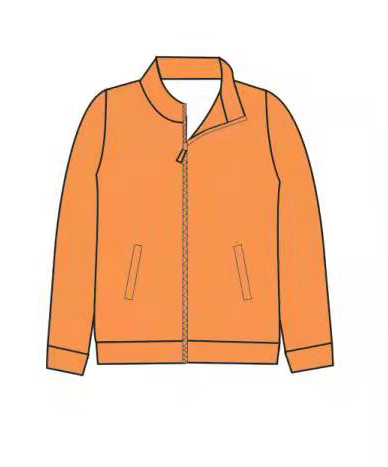 大号套5一科室冬装套装橘色上衣，黑色裤子：男女同款，摇粒绒面料，400克/平方米，35%棉，65%聚酯纤维，活性染色不掉色、不起球，蚀毛工艺处理成衣，两针三线，达国标先进的生产工艺吊挂系统出品。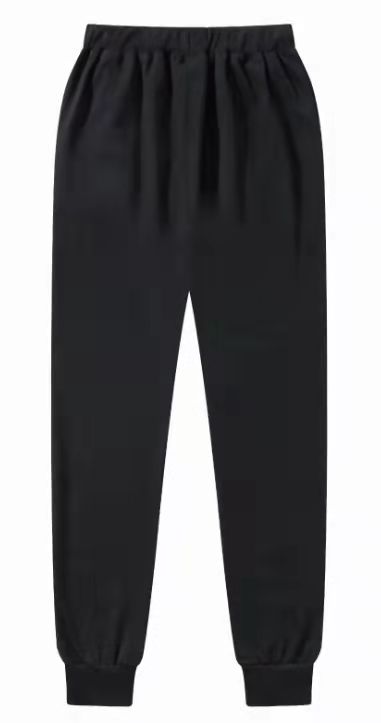 中号套45一科室冬装套装橘色上衣，黑色裤子：男女同款，摇粒绒面料，400克/平方米，35%棉，65%聚酯纤维，活性染色不掉色、不起球，蚀毛工艺处理成衣，两针三线，达国标先进的生产工艺吊挂系统出品。小号套20二科室冬装套装紫色上衣，黑色裤子：男女同款，摇粒绒面料，400克/平方米，35%棉，65%聚酯纤维，活性染色不掉色、不起球，蚀毛工艺处理成衣，两针三线，达国标先进的生产工艺吊挂系统出品。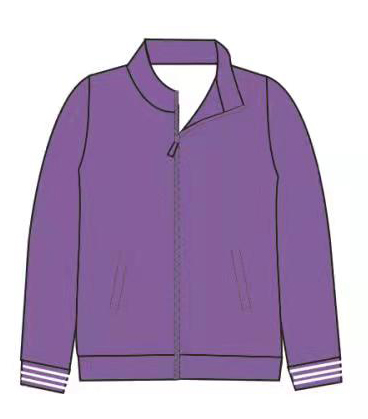 大号套10二科室冬装套装紫色上衣，黑色裤子：男女同款，摇粒绒面料，400克/平方米，35%棉，65%聚酯纤维，活性染色不掉色、不起球，蚀毛工艺处理成衣，两针三线，达国标先进的生产工艺吊挂系统出品。中号套80二科室冬装套装紫色上衣，黑色裤子：男女同款，摇粒绒面料，400克/平方米，35%棉，65%聚酯纤维，活性染色不掉色、不起球，蚀毛工艺处理成衣，两针三线，达国标先进的生产工艺吊挂系统出品。小号套10三科室冬装套装孔蓝色上衣，黑色裤子：男女同款，摇粒绒面料，400克/平方米，35%棉，65%聚酯纤维，活性染色不掉色、不起球，蚀毛工艺处理成衣，两针三线，达国标先进的生产工艺吊挂系统出品。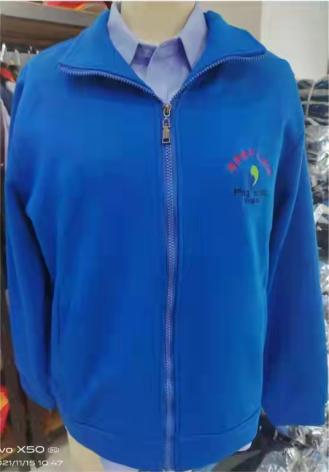 大号套10三科室冬装套装孔蓝色上衣，黑色裤子：男女同款，摇粒绒面料，400克/平方米，35%棉，65%聚酯纤维，活性染色不掉色、不起球，蚀毛工艺处理成衣，两针三线，达国标先进的生产工艺吊挂系统出品。中号套110三科室冬装套装孔蓝色上衣，黑色裤子：男女同款，摇粒绒面料，400克/平方米，35%棉，65%聚酯纤维，活性染色不掉色、不起球，蚀毛工艺处理成衣，两针三线，达国标先进的生产工艺吊挂系统出品。小号套10四科室冬装套装宝蓝色上衣，黑色裤子：男女同款，摇粒绒面料，400克/平方米，35%棉，65%聚酯纤维，活性染色不掉色、不起球，蚀毛工艺处理成衣，两针三线，达国标先进的生产工艺吊挂系统出品。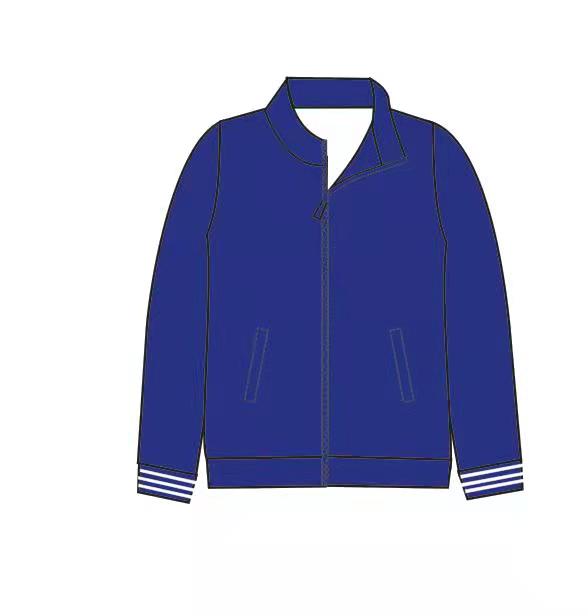 大号套10四科室冬装套装宝蓝色上衣，黑色裤子：男女同款，摇粒绒面料，400克/平方米，35%棉，65%聚酯纤维，活性染色不掉色、不起球，蚀毛工艺处理成衣，两针三线，达国标先进的生产工艺吊挂系统出品。中号套110四科室冬装套装宝蓝色上衣，黑色裤子：男女同款，摇粒绒面料，400克/平方米，35%棉，65%聚酯纤维，活性染色不掉色、不起球，蚀毛工艺处理成衣，两针三线，达国标先进的生产工艺吊挂系统出品。小号套10五科室冬装套装雾霾蓝色上衣，黑色裤子：男女同款，摇粒绒面料，400克/平方米，35%棉，65%聚酯纤维，活性染色不掉色、不起球，蚀毛工艺处理成衣，两针三线，达国标先进的生产工艺吊挂系统出品。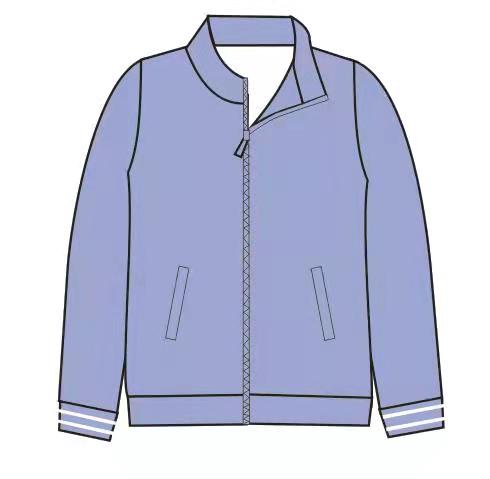 加大号套5五科室冬装套装雾霾蓝色上衣，黑色裤子：男女同款，摇粒绒面料，400克/平方米，35%棉，65%聚酯纤维，活性染色不掉色、不起球，蚀毛工艺处理成衣，两针三线，达国标先进的生产工艺吊挂系统出品。中号套30留观科室冬装套装紫粉色上衣，黑色裤子：男女同款，摇粒绒面料，400克/平方米，35%棉，65%聚酯纤维，活性染色不掉色、不起球，蚀毛工艺处理成衣，两针三线，达国标先进的生产工艺吊挂系统出品。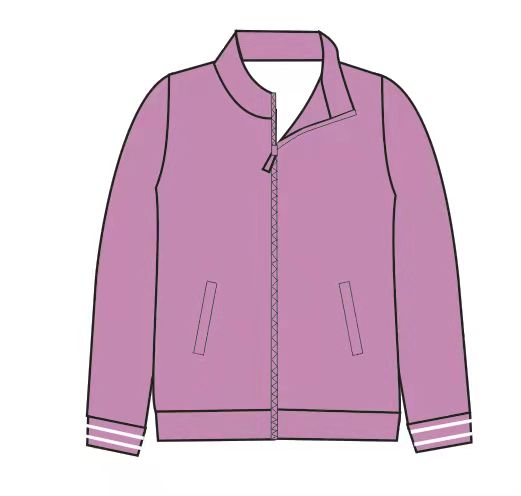 加大号套10留观科室冬装套装紫粉色上衣，黑色裤子：男女同款，摇粒绒面料，400克/平方米，35%棉，65%聚酯纤维，活性染色不掉色、不起球，蚀毛工艺处理成衣，两针三线，达国标先进的生产工艺吊挂系统出品。中号套80康复科室冬装套装藏蓝色上衣，黑色裤子：男女同款，摇粒绒面料，400克/平方米，35%棉，65%聚酯纤维，活性染色不掉色、不起球，蚀毛工艺处理成衣，两针三线，达国标先进的生产工艺吊挂系统出品。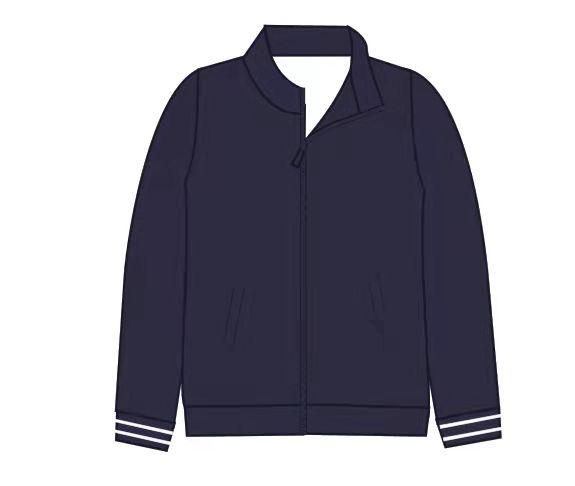 加大号套30康复科室冬装套装藏蓝色上衣，黑色裤子：男女同款，摇粒绒面料，400克/平方米，35%棉，65%聚酯纤维，活性染色不掉色、不起球，蚀毛工艺处理成衣，两针三线，达国标先进的生产工艺吊挂系统出品。中号套140康复科室冬装套装藏蓝色上衣，黑色裤子：男女同款，摇粒绒面料，400克/平方米，35%棉，65%聚酯纤维，活性染色不掉色、不起球，蚀毛工艺处理成衣，两针三线，达国标先进的生产工艺吊挂系统出品。小号套30总计755